How is the vapor pressure of a substance related to its Intermolecular Forces?Referring to Example 10.5 in OpenStax:     Which liquid, diethyl ether or ethylene glycol, has the strongest intermolecular forces?_________________	     Which liquid has the highest vapor pressure? _____________________	     Which liquid has the highest boiling point? _______________________Boiling point and vapor pressure of a liquid are ____________________ (directly, inversely) proportional to one another.		example:  Which of the following liquids would have the highest vapor pressure?		H2S		H2O		NH3		CO2		CH4Explain briefly the difference between boiling point and normal boiling point.How does the boiling point of a liquid change at higher elevations? Explain why.What does Hvap represent?  How is it related to Intermolecular Forces?What does Hfus represent?  How is it related to Intermolecular Forces?A phase diagram is a graph of _____________________ on the y-axis versus _______________________ on the x-axis.The three regions present in a phase diagram represent ______________________________.The lines in a phase diagram represent ____________________________________________.The conditions under which a substance has all three states in equilibrium with one another is called the ______________________.example:  Referring to the phase diagram of carbon dioxide below:Label the areas with the correct state of matter for each.Label the fusion curve, the sublimation curve and the vaporization curve.What are the pressure and temperature corresponding to the triple point: Pressure_____________ atm, temperature _________________KelvinIn what state does CO2 exist at 1 atm pressure and 298K?________________	Suppose a sample of CO2 is at 5 atm and 250K.  Describe all of the phase changes that                            occur as the temperature is decreased to 200K but the pressure remains constant:                                             ___________________________________________________________________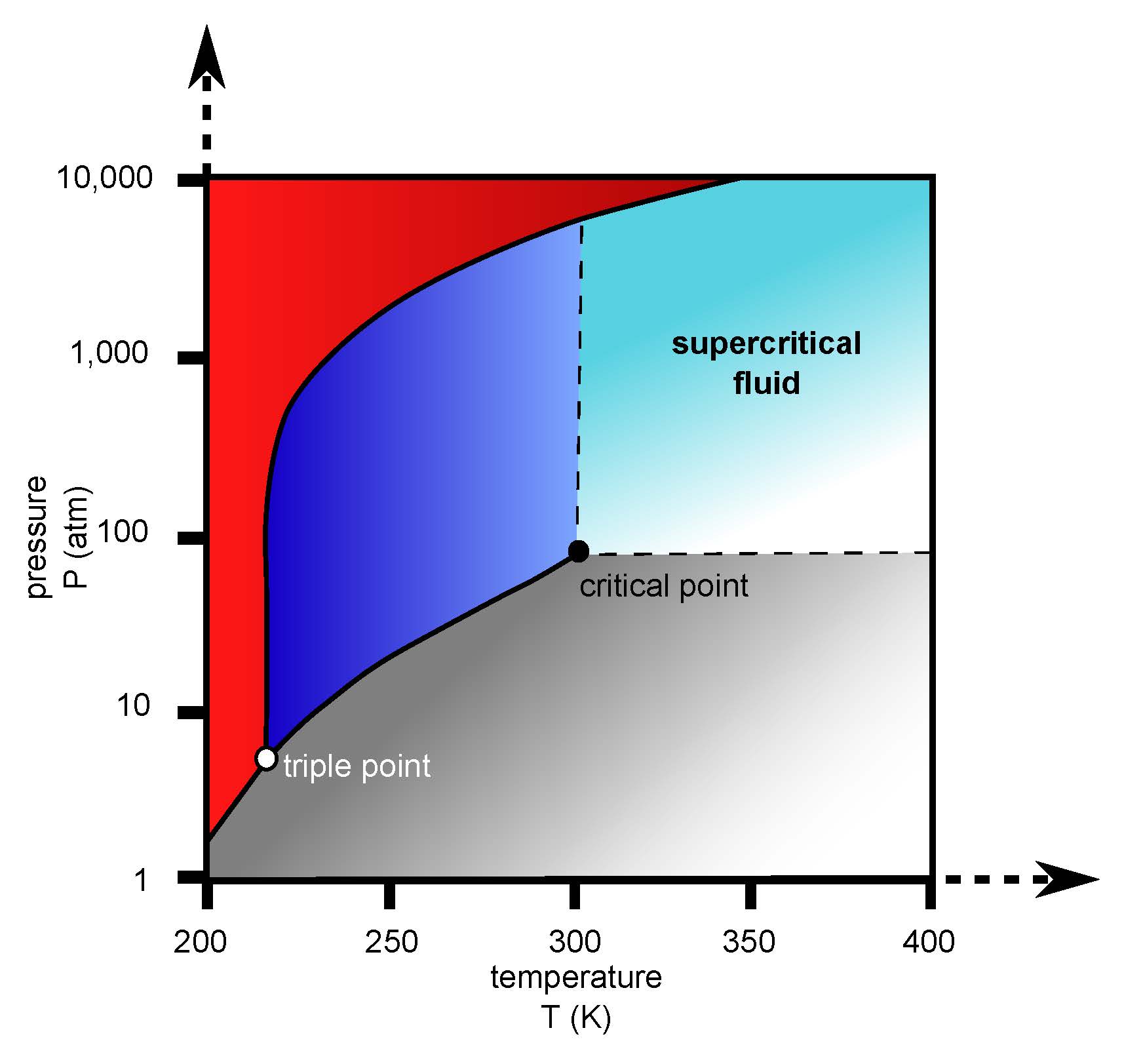 #45, 50, 55, 63 For detailed solutions to these problems, go to the OpenStax website and download the “Student Answer and Solution Guide.”